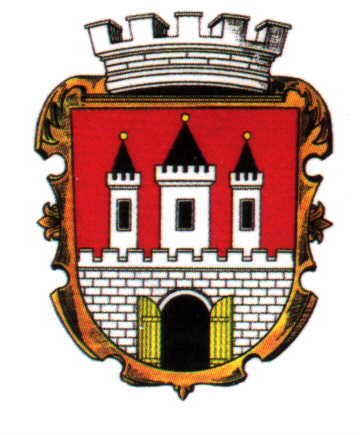 Vnitřní směrnice č.1/2016, kterou se stanovuje postup města Železnice při zadávání veřejných zakázek podle zákona č. 134/2016 Sb. o veřejných zakázkách, v platném znění.Směrnici zpracovala: Ing. Dana KracíkováSměrnici schválila Rada města dne: 21. 11. 2016Úvodní ustanoveníTato směrnice upravuje postup města Železnice při zadávání veřejných zakázek. Veřejnou zakázku je možné realizovat pouze za předpokladu jejího rozpočtového krytí. V případě plnění veřejné zakázky, která je závislá na přidělení finančních prostředků z dotačního programu, musí smluvní ujednání obsahovat podmínku, která stanoví, že smlouva nabývá účinnosti, pokud bude závazně schváleno poskytnutí finančních prostředků na krytí celkové ceny díla, která není kryta z rozpočtu zadavatele.Veškeré veřejné zakázky musí realizovány při dodržení zásad transparentnosti, rovného zacházení, zákazu diskriminace, přiměřenosti.Rada města může v souladu s touto směrnicí pověřit výkonem zadavatelských činností na základě uzavření smluvního vztahu jinou právnickou či fyzickou osobu (dále jen pověřená osoba).Druhy veřejných zakázekVeřejné zakázky se podle výše předpokládané hodnoty dělí následovně:Veřejné zakázky malého rozsahuna služby a dodávky v předpokládané výši plnění nejvýše do částky 2 000 000,- Kč bez DPHna stavební práce v předpokládané výši plnění nejvýše do částky 6 000 000,- Kč bez DPHPodlimitní veřejné zakázky na služby, dodávky a stavební prácev předpokládané výši plnění dle nařízení č. 172/2016 Sb. o stanovení finančních limitů a částek pro účelů zákona o zadávání veřejných zakázek v platném zněníNadlimitní veřejné zakázkyv předpokládané výši plnění dle nařízení č. 172/2016 Sb. o stanovení finančních limitů a částek pro účelů zákona o zadávání veřejných zakázek v platném zněníZadávací dokumentaceV zadávací dokumentaci je zadavatel povinen jednoznačně a srozumitelně specifikovat veškeré požadavky na plnění veřejné zakázky, aby uchazeči byli schopni na podkladě zpracované dokumentace předložit zadavateli vzájemně porovnatelné nabídky. Zadavatel nesmí uvést v zadávací dokumentaci při vymezení předmětu veřejné zakázky či formulaci technických podmínek jakákoliv označení, která jsou příznačná výhradně pro určitého dodavatele.UveřejňováníZadavatel odpovídá za uveřejňování informací týkajících se zadávacího řízení v souladu se zákonem.Veškeré úkony zadavatele při zadávání veřejných zakázek musí být zveřejňovány postupem dle zákona a dále na profilu zadavatele.Za správné zveřejnění zodpovídá starosta, v jeho nepřítomnosti místostarosta. Pro zveřejnění se využívá portál www.vhodne-uverejneni.cz.Výkon zadavatelských činností městem ŽeleznicePodmínky zadávacího řízení veřejných zakázek nadlimitních i podlimitních projednává vždy rada města, pokud se nejedná o vyhrazenou působnost zastupitelstva města.Rada schvaluje druh zadávacího řízení a s ním související podmínky zvoleného druhu řízení vyplývající ze zákona.Rada rozhoduje o výběru dodavatele na základě projednání písemné zprávy o hodnocení a posouzení hodnotící komise, pokud se nejedná o vyhrazenou působnost zastupitelstva (u VZMR  se postupuje dle čl. 6).Rada rozhoduje o zrušení zadávacího řízení, o vyloučení účastníka či vybraného dodavatele, o námitkách.Veřejné zakázky malého rozsahuVeřejné zakázky malého rozsahu ve smyslu § 27 zákona 134/2016 Sb. v platném znění není město v souladu s § 31 povinno zadávat postupem podle zákona, ale musí vždy dodržovat zásady uvedené v § 6 tj. zásady transparentnosti, rovného zacházení, zákazu diskriminace a přiměřenosti. Pro zadávání veřejných zakázek malého rozsahu tato směrnice stanoví následující postup:Veřejné zakázky malého rozsahu se pro účely této směrnice rozdělují do následujících kategorií:I. kategorie -  veřejné zakázky malého rozsahu do 50 tis. Kč bez DPHII. kategorie - veřejné zakázky nad 50 tis. Kč bez DPH do 150 tis. Kč bez DPHIII. kategorie - veřejné zakázky nad 150 tis. Kč do 500 tis. Kč bez DPHveřejné zakázky nad 500 tis. KčAd a) zadání veřejné zakázky je v kompetenci starosty, popř. místostarosty, který je povinen zajistit, aby byly dodrženy zásady uvedené v § 6 zákona. Zakázku lze zadat přímo určenému dodavateli dle průzkumu trhu formou objednávky nebo formou ústní smlouvy nebo na základě nabídky jednoho osloveného dodavatele, popř. na základě nejvhodnější nabídky jednoho z oslovených dodavatelů.Ad b) zadání zakázky je v kompetenci rady města dle aktuálního průzkumu trhu při dodržení zásad uvedených v § 6 zákona.Ad c) při zadání zakázky nad 150 tis. Kč bez DPH do 500 tis. Kč musí být osloveni minimálně tři uchazeči, o výběru nejvhodnější nabídky rozhoduje rada.Ad d) při zadání zakázky nad 500 tis. Kč musí být osloveni na základě písemné výzvy zaslané elektronicky či poštou minimálně 3 uchazeči k předložení cenové nabídky s vymezením požadovaného plnění a případně dalšími podmínkami plnění. Lhůta pro podání nabídky nesmí být kratší než 10 dní ode dne odeslání výzvy nebo jejího uveřejnění. Rada jmenuje pětičlennou komisi, v níž budou nejméně dva členové rady a zastupitelé, kteří nejsou členy rady, nebo zastupitelé a přizvaný odborník v daném oboru. Zápis hodnotící komise je (Zpráva o posouzení a hodnocení nabídek hodnotící komisí) předkládán radě, která rozhodne o výběru nejvhodnější nabídky a uzavření smlouvy nebo o nepřidělení veřejné zakázky. Starosta popř. místostarosta zajistí sdělení rozhodnutí rady všem uchazečům o veřejnou zakázku.Výkon zadavatelských činností pověřenou osobouRada může v souladu s touto směrnicí pověřit na základě uzavření smluvního vztahu jinou právnickou či fyzickou osobu (dále jen pověřená osoba). Pověřenou osobou může být pouze subjekt, který splňuje požadavek nepodjatosti dle § 74 zákona, je způsobily k poskytování uvedených služeb, který se veřejné zakázky neúčastní. Je-li výkon zadavatelských činností prováděn na základě smluvního vztahu, musí smlouva obsahovat ustanovení o plné odpovědnosti pověřené osoby za případné sankce za porušení ustanovení zákona při přípravě a realizaci veřejné zakázky uložené městu Železnice ze strany Úřadu pro ochranu hospodářské soutěže č jiného orgánu v důsledku činnosti pověřené osoby.Závěrečná ustanoveníUstanovení této směrnice se nepoužijí v případech, kdy závazná pravidla pro čerpání finančních prostředků ze státního rozpočtu či evropských fondů stanoví jiný postup pro zadávání veřejných zakázek. Tato závazná pravidla potom mají přednost před ustanoveními této směrnice. Úkony zadavatele i v těchto případech musí být v souladu se zákonem.Touto směrnicí se ruší směrnice č. 3/2015.Směrnice nabývá účinnosti schválením Radou města.V Železnici 21. 11. 2016…………………….							…………………….starostka								místostarostaMĚSTO ŽELEZNICE